FATHERHOOD COMMUNITY RESOURCES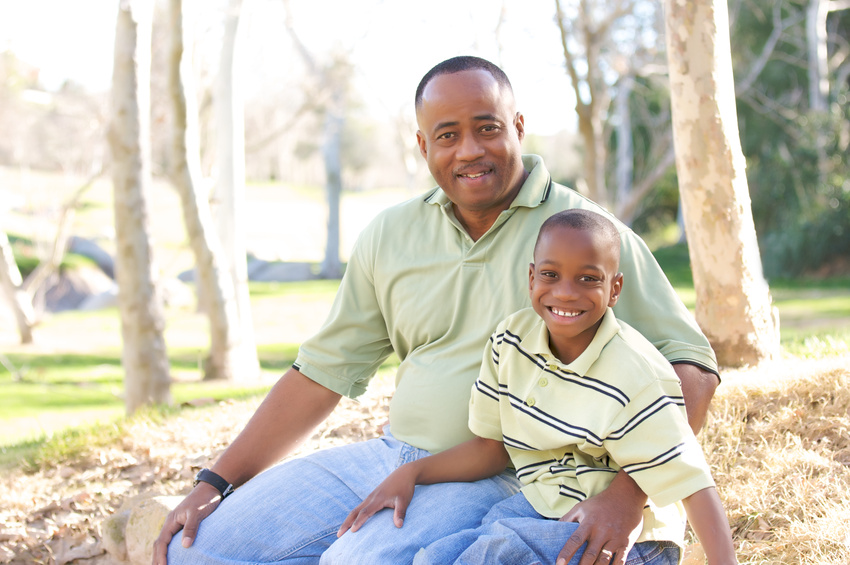 Provided byEmory University Urban Health ProgramEducation Support and ResourcesAtlanta Public Schools PARENTS AS PARTNERS ACADEMIC CENTER(If you live in another county, check the school or county website for similar resources)

The Atlanta Public Schools Parent Teacher Association (PTA) joined with the APS Family Involvement Center to open the first Parents as Partners Academic Center in Atlanta Public Schools. Located at Kennedy Middle School, the site houses the official office for the Atlanta Council of PTAs and is used to host workshops, focus groups and trainings. Parents are encouraged to visit the center to secure up-to-date information on district programs and copies of parenting materials.
Atlanta Public Schools
Parents as Partners Academic Center
225 James P. Brawley Dr., N.W.
Atlanta, GA 30314
404-802-3650 (PTA)  404-802-3673 (Parents as Partners)HOMEWORK HOTLINE678-553-3029
The Homework Hotline is a joint effort between Atlanta metro school districts and Public Broadcasting Atlanta's (PBA) E-Learning/Cyber Center.Call and ask questions!You are encouraged to call and ask questions about your homework problems. Homework Hotline teachers give one-on-one assistance and easy-to-understand explanations. These teachers have access to current textbooks and school curricula when helping students understand and solve homework problems. They won't do your work, but they will guide you through a learning process.Homework Hotline is available Monday through Thursday, 4:00 p.m. to 9:00 p.m., except during holiday and semester breaks. The hotline telephone number is 678-553-3029.The Homework Hotline service is FREE. Support for the Homework Hotline has been made possible by local school districts and corporate and foundation contributions.Before calling, you should have the following items:Textbook (if available)Homework assignmentPaperPen or pencilCalculator (if needed)Information you'll need...You will be asked to give your first name, grade level and name of school. Also give the textbook title, and description of homework problem or assignment.PARENT COMMUNITY INVOLVEMENT LIAISONSThe Atlanta Public Schools liaisons serve as a link between schools and parents. Their key responsibilities include conducting workshops, sharing news on district initiatives and developing strategies for increasing parental involvement in APS activities. The liaisons work closely with schools to develop community partnerships that enhance the learning environment and ensure federal compliance with each school's parent involvement policy.To reach a liaison within our district, please contact us at 404.802.8150. OFFICE OF STUDENT SERVICES (OSS)Atlanta Public Schools ensures the “life-long achievement of every child through effective and innovative teaching that meets the needs of individual learners,” including those with disabilities. In accordance with the district’s mission, The Department of Special Education envisions a school system where all students, families, schools, and community members share the motivation, knowledge, and skills to work together to ensure that all children with disabilities are learning, progressing, and meeting high expectations (IDEA Partnerships, 2000).APS provides a continuum of placements where appropriate instruction is available to students with disabilities requiring special education and related services. The continuum must include options for instruction in general education classes, special classes (consultative, itinerant, resource or self-contained), special schools (day or residential), home, hospitals or institutions services.130 Trinity Avenue, SW 6th Floor
Phone: 404-802-1699
Fax: 404-802-1603Parenting, Behavioral Health and Adult Medical ResourcesGrady Hospital Primary Care Centers80 Jesse Hill Jr. Drive SE Atlanta, GA 30303 |Making an Appointment 404-616-WELL/404-616-9355 | Monday - Friday 7:30a.m. to 4:30p.mPrimary care is having one doctor (or clinic) for all of your general healthcare needs. It is an important part of staying healthy. Grady’s primary care doctors offer complete care for all parts of your body and for most diseases. If your doctor feels you need to see a specialist, they will refer you to one.Services OfferedAdult Primary Care, Procedure (Injection) Clinic, Congestive Heart Clinic, Women’s Health, Palliative Care, Liver Clinic, Infectious Disease Clinic, EndocrineOn-site Facilities: Pharmacy, Lab, X-RayOur primary care physicians and staff manage many common chronic illnesses, as well as provide disease management and treatment services include:Health risk assessmentHealthy lifestyle counselingCare coordination and communication with Grady subspecialistsRoutine follow up care for chronic ailmentsWhat We TreatRoutine Issues: Allergy, Sinus, Cold, Flu, Ear Infection, Sore Throat, Strep, FeverAbdominal (Stomach) Pain,Anxiety, Depression, Panic AttacksDizziness or Blurry VisionHeartburn/GERD/Gastroesophageal Reflux DiseaseHigh Blood Pressure/CholesterolJoint & Limb Strains & SprainsNausea, Vomiting, Diarrhea, ConstipationNumbness in Arms or LegsPelvic Pain, Chronic (Ongoing)Rash, Welts and Other Common Skin DisordersSerious Cuts & WoundsSevere, Persistent Pain (Anywhere In the Body)Shortness of BreathSkin Moles That Have ChangedSleep ProblemsSores That Won't HealUrinary Tract InfectionVaccinationIf You Are SickIf you are sick and need to see the doctor, call the center. A nurse may ask you a few questions that will help them decide how soon you need to be seen. If it is a weekend or holiday, call the Grady’s Advice Nurse at (404) 616-0600 (available 24 hours a day).Good Samaritan Health Center Atlanta1015 Donald Lee Hollowell Parkway 
Atlanta, GA 30318(404) 523-6571   Main Client Number(404) 523-6574 Faxhttp://www.goodsamatlanta.orginfo@goodsamatlanta.orgDescription: This organization seeks to create a dependable, full-time, comprehensive healthcare system for Atlanta’s working poor, uninsured and homeless. The center provides a comprehensive range of services for patients without the means to afford care including vaccinations, pre-natal care, well baby care, dental services, counseling, and health education.Service hours:7:30 am to 8:00 pm MON; 7:30 am to 4:00 pm TUE - THU; 7:30 am to noon FRIEligibility: homeless and uninsured individualsIntake procedure: extractions: walk-ins at 7:00 am only; all other services: telephoneDocuments: Individuals residing in rehabilitation centers or shelters: must provide a dated (for the day of service) letter confirming their residency and employment status; all other clients: proof of income, picture ID/driver license, application formFees: extractions: straight fee; all other services: sliding scalePayment methods: medical services: accepts Medicaid, Medicare, Peachcare; dental services: they do not accept MedicaidNorthside Hospital1000 Johnson Ferry Rd., NE 
Atlanta, GA 30342(404) 851-8000 Main Client Number(404) 845-5555 Mothers First Program(770) 667-4400 Screen Atlanta Office(404) 851-6283 Faxhttp://www.northside.commarcia.westmoreland@northside.comDescription: This program offers a variety of classes and support groups to make the childbirth and parenting experience a positive one. Examples include infant massage instruction, breastfeeding classes, new dad parenting classes, child safety seat education, and bereaved parent support groups.Service hours: 8:30 am to 4:00 pm MON - FRI
Class and support group hours vary; call for detailsEligibility: no restrictionsIntake procedure: telephoneDocuments: No documents requiredFees: varies by programPayment methods: accepts MedicaidLanguages: Portuguese, Sign, SpanishArea served: Butts, Cherokee, Clayton, Cobb, Coweta, DeKalb, Douglas, Fayette, Fulton, Gwinnett, Henry, Paulding, RockdaleCatholic Charities of Atlanta, Inc.2401 Lake Park Dr., SE 
Smyrna, GA 30080(678) 735-4540 Main Client Number(404) 920-7725 Administrative(404) 920-7746 Faxhttp://www.catholiccharitiesatlanta.orgDescription: This agency provides pregnancy counseling, parenting education, outpatient mental health counseling, financial literacy education, housing counseling, citizenship classes, English language instruction, refugee resettlement, disaster preparedness and response, public benefits screenings, information and referral and immigration legal services.Service hours: 8:00 am to 4:00 pm MON - FRIEligibility: varies by program; call for detailsIntake procedure: telephone, appointmentDocuments: Varies by program; call for detailsFees: counseling, immigration: sliding scale; all other services: noneBagley Center for Change, Inc.3445 Buffington Ctr. 
College Park - Fulton, GA 30349(404) 968-4662 Main Client Number(404) 968-4562 Faxhttp://www.bydllc.combagleyyouthllc@yahoo.comDescription: This organization provides a wide array of comprehensive case management, health services and counseling services to youth and their families.Service hours: 8:30 am to 5:30 pm MON - FRIEligibility: youth and their families 8 to 18 years of ageIntake procedure: telephone, walk-inDocuments: Application formFees: sliding scalePayment methods: accepts Medicaid, PeachcareSuddenly Single Parents, Inc.2646 Gresham Rd. 
Atlanta - DeKalb, GA 30316(404) 975-0220 Main Client Number(404) 881-0096 Faxhttp://www.suddenlysingleparents.orgDescription: This agency provides GED preparation classes, ABE classes, ESL classes, anger management classes, parenting support group and counseling services for residents of the metro-area.Service hours: 9:00 am to 3:00 pm TUE - FRIIntake hours: Parent support group: 6:00 pm to 7:00 pm 3rd THU of each monthEligibility: no restrictionsIntake procedure: telephone, appointmentDocuments: Picture ID/driver licenseFees: anger management: straight fee; all other services: noneParenting Center, Inc.725 Laverne Dr., NW 
Atlanta - Clayton, GA 30318(678) 508-2555 Main Client Number(404) 799-9689 Additional Number(770) 702-2262 Administrative(404) 799-6049 Faxhttp://www.acourtorderedclass.comtheparentingcenter@gmail.comDescription: This organization provides family, individual and spousal abuse counseling along with anger management, shoplifting prevention and parenting skills classes. They offer court ordered mandated training classes for DFCS and all courts systems. In addition, this agency provides appliances, when available, to individuals that need them.Service hours: 9:30 am to 7:00 pm MON - THUEligibility: no restrictionsIntake procedure: telephone, appointmentDocuments: Court ordered referral: picture ID/driver license, court papers; all other services: no documents requiredFees: sliding scaleBethany Christian Services6645 Peachtree Dunwoody Rd., NE 
Atlanta, GA 30328(770) 455-7111 Main Client Number(888) 443-7263 Workshops Informationhttp://www.bethany.orgDescription: This agency offers counseling services and free relationship training workshops to couples, teens and single adults.Service hours: 8:00 am to 5:00 pm MON - FRIEligibility: no restrictionsIntake procedure: telephoneDocuments: Application formFees: varies by program; call for detailsEmployment and Educational ResourcesUrban League of Greater Atlanta100 Edgewood Ave., NE Ste. 600
Atlanta, GA 30303(404) 659-1150   Main Client Number(404) 659-5771 Faxhttp://www.atlul.orgDescription: This is the nation’s oldest and largest community-based movement devoted to empowering African Americans to enter the economic and social mainstream.Service hours: 8:30 am to 5:00 pm MON - FRI
Orientation: 10:00 am MON
Housing seminars: every third SAT of monthEligibility: varies by programIntake procedure: telephone, walk-in, appointmentDocuments: Housing seminars: picture ID/driver license, social security card, proof of income; all other services: no documents requiredFees: noneArea served: Butts, Cherokee, Clayton, Cobb, Coweta, DeKalb, Douglas, Fayette, Fulton, Gwinnett, Henry, Paulding, and RockdaleServices: Academic Counseling, Career Counseling, Classroom Training, Computer and Related Technology Classes, Entrepreneurial Training, GED Instruction, Home Seller Counseling, Homebuyer/Home Purchase Counseling, HUD Approved Counseling Agencies, Job Banks, Job Retraining, Job Search Resource Centers, Mortgage Delinquency and Default Counseling, Vocational AssessmentLiteracy Action, Inc.100 Edgewood Ave., NE Ste. 650
Atlanta, GA 30303(404) 818-7323   Main Client Number(404) 818-7322 Faxhttp://www.literacyaction.orgkgray@literacyaction.orgDescription: This organization provides adult basic education classes for adults looking to further their education, work, and life skills.Service hours: 8:30 am to 4:30 pm MON - FRIEligibility: males and females 16 years of age and above who are currently not attending schoolIntake procedure: telephone, appointmentDocuments: Picture ID/driver license, proof of income and/or benefits being received, proof of residence or leaseFees: noneAtlanta Workforce Development Agency/AWDA818 Pollard Blvd., SW 
Atlanta, GA 30315(404) 546-3000 Main Client Numberhttp://www.atlantaga.gov/AWDADescription: This agency's mission is to provide a single point of entry for workforce information by bringing businesses, job seekers, and training providers together to provide skilled workers for every business and employment. AWDA has job fairs every Tuesday featuring various employers from the Atlanta area. All job candidates are encouraged to attend dressed in business attire and to bring multiple copies of their resume.Service hours: Orientation: 8:00 am to 5:00 pm MON - THU
Job fair: 9:00 am to noon every TUE
All other services: 8:00 am to 5:00 pm MON - FRIEligibility: City of Atlanta residentsIntake procedure: telephone, walk-in, appointmentDocuments: Proof of residence or lease, employment history, military status if applicableFees: noneFulton Atlanta Community Action Authority - Resource/Empowerment Center341 Kelly St., SE 
Community Resource & Empowerment Center
Atlanta, GA 30312(404) 525-0682 Main Client Number(404) 525-6310 Faxhttp://www.facaa.orgDescription: This agency provides adult basic education, computer classes, GED instruction, independent living skills, internship programs, job assistance, leadership development, life skills education, meeting spaces and advisory groups.Service hours: 8:30 am to 5:30 pm MON - FRIEligibility: residents of service area only. Intake procedure: telephone, walk-inDocuments: Picture ID/driver license, proof of residence or lease. Fees: sliding scaleAtlanta Center for Self Sufficiency/ACSS100 Edgewood Ave., NE Ste. 700
Atlanta, GA 30309(404) 874-8001 ext. 1400 Main Client Number(404) 873-3489 Faxhttp://www.atlantacss.orginfo@atlantacss.orgFulton County Description: This agency provides various employment services, career counseling and mental health support groups to the homeless, indigent and unemployed individuals, homeless veterans, and ex-offenders.Service hours: 8:00 am to 4:00 pm MON - FRIIntake hours: 8:00 am to 11:00 am MON - FRIEligibility: varies by program; call for details. Intake procedure: telephoneDocuments: Picture ID/driver license, social security card, proof of homelessness. Fees: noneLatin American Association - Atlanta Outreach Center 128 Lawrenceville St. 
Norcross, GA 30071(678) 205-1018 Main Client Number(678) 205-1027 Fax Numberhttp://www.thelaa.orgDescription: This agency provides comprehensive transitional services for Latinos as they strive for self-sufficiency and an enhanced quality of life. By responding to the community's basic needs, they help its members gain knowledge and skills necessary to fully participate in the larger community.Service hours: 8:30 am to 5:00 pm MON - FRIEligibility: Hispanic and other ethnic minoritiesIntake procedure: immigration and legal services: telephone, appointment; all other: walk-inDocuments: Work permit for employment services; all other services: no documents requiredFees: varies by programLanguages: SpanishGoodwill of North Georgia, Inc. - Support Services Center Goodwill Industries1502 Pleasant Hill Rd. 
Duluth, GA 30096(770) 564-2447 Main Client Number(678) 990-7842 Faxhttp://www.ging.orgDescription: This organization operates five career centers across North Georgia, some of which are conveniently located in the same space as their stores and donation centers. All career centers are open to the general public and equipped with people and resources to help job seekers and micro-business owners. They have computers with Internet access, fax machines, photocopiers, telephones, and just about any other resource you might need for job search or business development.Service hours: 10:00 am to 5:00 pm MON - WED; 10:00 am to 7:00 pm THU; 10:00 am to 4:00 pm FRI; 10:00 am to 2:00 pm SATEligibility: no restrictionsIntake procedure: telephone, walk-in, appointmentDocuments: Application form.  Fees: noneLDS Employment Resource Services4823 N. Royal Atlanta Dr. Ste. B
Tucker, GA 30084(770) 493-7423   Main Client Number(770) 908-5790 Faxhttp://www.ldsjobs.org/atlantaDescription: This agency offers job search/placement, career counseling, job information, job readiness, resume preparation assistance and employment programs to anyone in need.Service hours: 9:00 am to 4:00 pm MON - FRIEligibility: must adhere to Latter-Day Saints standards (i.e. no smoking, drinking coffee, tea, or alcohol on premises, no foul language)Intake procedure: telephone, appointmentDocuments: No documents required. Fees: noneGeorgia Department of Labor Georgia Department of Labor - North Metro Atlanta2943 N. Druid Hills Rd. 
Atlanta - DeKalb, GA 30329(404) 486-6476 TTY(404) 679-5200 Main Client Number(404) 679-1713 Faxhttp://www.dol.state.ga.us	Dekalb County Description: This agency works with public and private partners in building a workforce system that contributes to Georgia's economic prosperity.Service hours: 8:00 am to 4:30 pm MON - FRIEligibility: varies by program; 16 to 24 years of age for Job Corps programIntake procedure: walk-in, InternetDocuments: Picture ID/driver license, social security card, must provide DD 214 for veteran's services. Fees: noneCentral Outreach and Advocacy Center201 Washington St., SW 
Central Outreach and Advocacy Center
Atlanta, GA 30303(404) 659-7119 Main Client Number(404) 601-3159 Faxhttp://www.centraloutreachandadvocacy.orgDescription: This agency assist with food, clothing, transportation, glasses, identification services, onsite healthcare, vision exams, job assistance and transit fare.Service hours: St. Joseph's HIV/AIDS education & testing: 9:00 am to noon 2nd & 4th FRI of each month
St Joseph's Nursing Team: 2nd & 4th THU morning of each month
St. Joseph's Mobile Health Clinic: 1st, 3rd & 5th FRI of each month
GA Law Center Representative: 1st and 3rd Fridays of each month
All other services: 9:00 am to 12:30 pm MON - FRI; 2:00 pm to 4:00 pm WED( by appointment only)Eligibility: Bus fare assistance: MARTA assistance for medical and work related purposes only (homeless only); long distance transportation no longer available; birth certificates/ID's: homeless; no restrictions for other servicesIntake procedure: appointments are on a first come first served basis; a line for appointment begins forming around 7:00 amDocuments: MARTA cards: must present verification of employment, medical appointments or job search; homeless: verification of homelessnessFees: none